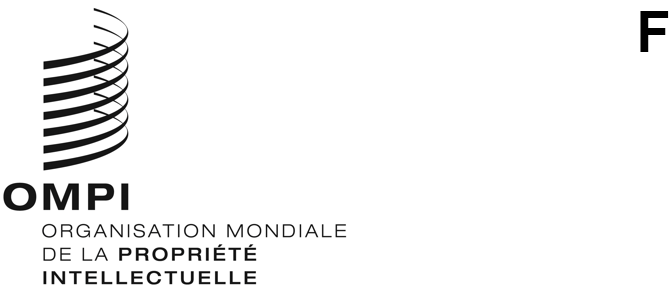 A/61/8ORIGINAL : anglaisdate : 4 septembre 2020Assemblées des États membres de l’OMPISoixante et unième série de réunionsGenève, 21 – 25 septembre 2020Convocation des SESSIONS extraordinaires DE 2021Document établi par le SecrétariatÀ la suite de consultations avec les délégations tenues par le président de l’Assemblée générale de l’Organisation Mondiale de la Propriété Intellectuelle (OMPI), le projet d’ordre du jour unifié des assemblées a été tronqué et la durée des réunions réduite.Dans ce contexte, le présent document propose que des sessions extraordinaires des assemblées des États membres de l’OMPI soient convoquées durant le premier semestre de 2021, afin de couvrir les points restants de l’ordre du jour, non inscrits à l’ordre du jour de la présente session.Les assemblées de l’OMPI, chacune pour ce qui la concerne, sont invitées à demander au Directeur général de l’OMPI de convoquer des sessions extraordinaires des assemblées des États membres de l’OMPI durant le premier semestre de 2021, selon un ordre du jour comprenant les points énumérés dans l’annexe du présent document.[L’annexe suit]Points à inscrire au projet d’ordre du jour unifié des SESSIONS extraordinaires DE 2021 des assemblées des états membres de l’ompiComptes rendus des réunions de l’OMPIRapport sur le Comité permanent du droit d’auteur et des droits connexes (SCCR)Rapport sur le Comité permanent du droit des brevets (SCP)Rapport sur le Comité permanent du droit des marques, des dessins et modèles industriels et des indications géographiques (SCT)Questions concernant la convocation d’une conférence diplomatique pour l’adoption d’un traité sur le droit des dessins et modèles (DLT)Rapport sur le Comité du développement et de la propriété intellectuelle (CDIP) et examen de la mise en œuvre des recommandations du Plan d’action pour le développementRapport sur le Comité intergouvernemental de la propriété intellectuelle relative aux ressources génétiques, aux savoirs traditionnels et au folklore (IGC)Rapport sur le Comité des normes de l’OMPI (CWS)Système du PCTSystème de La HayeSystème de Lisbonne[Fin de l’annexe et du document]